Analisis Ekuitas Merek DALAM Persaingan Perguruan Tinggi Swasta di Kota PalembangMuji Gunarto1), Irwan Septayuda2)Dosen Universitas Bina Darma1,2)Jalan Jenderal Ahmad Yani No.3 PalembangSur-el: mgunarto@binadarma.ac.id1), irwan.septayuda@binadarma.ac.id 2)Abstract : There are several factors which the preferences of prospective students in choosing a university, including the reputation of Private Universities (PTS) which is reflected in the strength of brand equity. Brand equity spearhead for the competitiveness of companies and are very helpful for marketing strategy. The research objective is to analyze the brand equity PTS in the minds of people in Palembang. The method used is a survey of 200 students in grades 3 of 46 high school (SMU / MA / SMK), both public and private in the city of Palembang. The results showed that the brand Universitas Bina Darma were at first at the top of mind. For brand association there are six associations that make up the brand image of PTS, including the strategic location; application of information technology up to date, and quality learning process. Indicators used wholly perceived quality is considered very important, particularly the quality of the lecturer and the learning process is superior. Brand loyalty at the PTS who was feeled by  the student is still less.Keywords: Brand Equity, Brand Image, Brand Association, Private UniversitiesAbstrak: Ada beberapa faktor yang menjadi preferensi calon mahasiswa dalam memilih perguruan tinggi, diantaranya adalah reputasi Perguruan Tinggi Swasta (PTS) yang dicerminkan dalam kekuatan ekuitas merek. Ekuitas merek menjadi ujung tombak bagi daya saing perusahaan dan sangat membantu bagi strategi pemasaran. Tujuan penelitian adalah menganalisis ekuitas merek PTS di benak masyarakat Kota Palembang. Metode penelitian yang digunakan adalah survey yang dilakukan terhadap 200 siswa kelas 3 dari 46 SLTA (SMU/MA/SMK), baik negeri maupun swasta yang ada di Kota Palembang. Hasil  penelitian menunjukkan bahwa merek Universitas Bina Darma berada pada urutan pertama di tingkat top of mind. Untuk brand association terdapat enam asosiasi yang membentuk brand image PTS, diantaranya adalah lokasi yang strategis; penerapan teknologi informasi up to date, dan proses pembelajaran yang bermutu. Indikator perceived quality yang digunakan seluruhnya dianggap sangat penting, khususnya kualitas dosen dan proses pembelajaran yang unggul. Brand loyalty mahasiswa pada PTS masih dirasa kurang.Kata kunci: Ekuitas Merek, Citra Merek,  Asosiasi Merek, Perguruan Tinggi SwastaPENDAHULUANPersaingan sektor jasa pendidikan dikalangan perguruan tinggi khususnya Perguruan Tinggi Swasta (PTS) dalam memperebutkan “pasar” mahasiswa ini cukup berat (Gunarto, 2016). Perguruan tinggi di Indonesia saat ini tumbuh subur bagaikan jamur di musim hujan. Jumlah perguruan tinggi yang tercatat di lingkungan Ditjen Pendidikan Tinggi sebanyak 3.111 yang terdiri atas 123 Perguruan Tinggi Negeri (PTN) dan 2.988 Perguruan Tinggi Swasta (PTS) yang tersebar di Kota-kota besar Indonesia, meskipun sebarannya tidak merata  (Sumber: www.forlap.dikti.go.id tanggal 2 Maret 2015).Kota Palembang sebagai ibukota Provinsi Sumatera Selatan memiliki 68 Perguruan Tinggi Swasta (PTS) dari berbagai bentuk dengan 267 Program Studi, yaitu 26 PTS berbentuk Akademi,ada 4 PTS berbentuk Politeknik, ada 28 PTS berbentuk Sekolah Tinggi, dan ada 10 PTS berbentuk Universitas. Hasil pemetaan PTS berdasarkan jumlah mahasiswa yang telah dilakukan Gunarto dan Syarif (2014) menunjukkan bahwa pilihan mahasiswa tidak hanya karena akreditasi, sarana prasarana, atau bidang ilmu, tetapi juga karena persepsi merek.  Untuk itu PTS juga memiliki citra merek pada masing-masing universitas yang akan dipersepsikan oleh calon mahasiswa. Memilih perguruan tinggi tidaklah semudah memilih produk, karena keputusan yang diambil harus mempertimbangkan nilai masa yang akan datang. Namun demikian, ada beberapa kesamaan dalam memilih perguruan tinggi khususnya PTS (Gunarto dan Syarif, 2014). Para calon mahasiswa akan membentuk serangkaian preferensi melalui beberapa proses kemudian akan memilih berdasarkan tingkat kepentingan. Ada beberapa faktor yang bisa mempengaruhi preferensi mahasiswa memilih perguruan tinggi, diantaranya adalah biaya, kualitas akademik, fasilitas, lokasi, reputasi dan kehidupan sosial. Sedangkan menurut Setyawan (dalam Priyanto, 2010) menyebutkan bahwa preferensi pemilihan perguruan tinggi dipengaruhi oleh citra merek(brand image) perguruan tinggi. Hal ini sejalan dengan penelitian (Gunarto, 2009) yang menyebutkan bahwa citra perusahaan berpengaruh terhadap kepuasan konsumen dan loyalitas pelanggan.Seiring persaingan yang ketat menuntut organisasi atau perusahaan untuk menciptakan keunggulan yang kompetitif, disinilah peran sebuah merek karena dalam kondisi yang sangat kompetitif merek akan membantu pihak eksternal perusahaan dalam membedakan produk dan jasa antara satu dan lainnya (Sunda, 2011).Dalam rangka meningkatkan citra PTS, diperlukan penelitian yang mengamati berbagai atribut ataupun faktor yang menyebabkan mahasiswa memilih Program Studi pada PTS tertentu di Kota Palembang. Untuk itu diperlukan suatu strategi pemasaran, target pasar dan posisi produk yang akan ditawarkan oleh PTS melalui suatu penelitian. Pada penelitian ini akan dikaji tentang ekuitas merek yang meliputibrand awareness, brand association, perceived quality, danbrand loyalty PTS di benak calon mahasiswa. Hasil penelitian yang diperoleh diharapkan dapat bermanfaat sebagai informasi dan bahan pertimbangan bagi PTS dalam membuat program perencanaan pemasaran untuk meningkatkan kinerja PTS yang berdampak pada naiknya jumlah mahasiswa yang berkualitas.Kegiatan untuk konsep branding dalam memperkuat citra universitas perlu kerja keras, namun penggunaan ide-ide merek dalam praktek menimbulkan banyak masalah yang belum terselesaikan terkait dengan pengembangan merek. Kombinasi pemasaran dan metodologi yang digunakan oleh sebagian besar perguruan tinggi ditandai dengan kurangnya konsep holistik branding (Shcherbak, 2016).Penelitian ini dilakukan untuk menganalisis ekuitas merek perguruan tinggi dalam menghadapi persaingan PTS khususnya di Kota Palembang.METODOLOGI PENELITIANKonsep Sistem Pendidikan TinggiMeminjam konsep berpikir manajemen sistem industri modern, maka manajemen perguruan tinggi di Indonesia seyogianya memandang bahwa proses pendidikan tinggiadalah suatu peningkatan terus-menerus (continuous educational process improvement), yang dimulai dari sederet siklus sejak adanya ide-ide untuk menghasilkan lulusan (output) yang berkualitas, pengembangan kurikulum, proses pembelajaran, dan ikut bertanggung jawab untuk memuaskan pengguna lulusan perguruan tinggi itu. Seterusnya, berdasarkan informasi sebagai umpan-balik yang dikumpulkan dari pengguna lulusan (external customers) itu dapat dikembangkan ide-ide kreatif untuk mendesain ulang kurikulum atau memperbaiki proses pendidikan tinggi yang ada saat ini.Penerapan roda Deming (Gaspersz, 2008) dalam manajemen pendidikan tinggi terdiri dari empat komponen utama, yaitu: riset pasar tenaga kerja, desain proses pendidikan tinggi, operasional proses pendidikan tinggi, dan penyerahan lulusan yang kompetitif dan berkualitas ke pasar tenaga kerja. Dalam hal ini diperlukan suatu interaksi tetap antara riset pasar tenaga kerja, desain proses pendidikan tinggi, operasional proses pendidikan tinggi, dan bertanggung jawab menghasilkan lulusan yang kompetitif dan berkualitas ke pasar tenaga kerja, agar perguruan tinggi mampu berkompetisi dalam persaingan global dan seterusnya. Berkaitan dengan hal ini, sudah saatnya perguruan tinggi melakukan reorientasi dan redefinisi tujuan dari pendidikan tinggi, bukan sekedar menghasilkan lulusan sebanyak-banyaknya tanpa peduli akan kepuasan pengguna lulusan itu, melainkan juga harus bertanggung jawab untuk menghasilkan output (lulusan) yang kompetitif dan berkualitas agar memuaskan kebutuhan pengguna tenaga kerja terampil berpendidikan tinggi.Sebelum Total Quality In Management didesain untuk perguruan tinggi, maka stakeholders dari perguruan tinggi harus memiliki kesamaan persepsi tentang manajemen kualitas. Dalam konsep manajemen kualitas modern, kualitas suatu perguruan tinggi antara lain ditentukan oleh kelengkapan fasilitas atau reputasi institusional dalam hal ini adalah nilai akreditasi baik program studi maupun institusi. Kualitas adalah sesuatu standar minimum yang harus dipenuhi agar mampu memuaskan pelanggan yang menggunakan output (lulusan) dari sistem pendidikan tinggi itu, serta harus terus-menerus ditingkatkan sejalan dengan tuntutan pasar tenaga kerja yang semakin kompetitif.Pengertian MerekAmerican Marketing Association mendefinisikan merek sebagai nama, istilah, tanda, lambang, atau desain, atau kombinasinya, yang dimaksudkan untuk mengidentifikasi barang atau jasa salah satu penjual atau kelompok penjual dan mendiferensiasikan dari para pesaing (Kotler, 2005). Menurut Aaker (dalam Durianto dkk, 2001) merek adalah nama dan atau simbol yang bersifat membedakan (seperti sebuah logo, cap atau kemasan) untuk mengidentifikasi barang atau jasa dari seorang penjual atau kelompok penjual tertentu serta membedakannya dari barang atau jasa yang dihasilkan para pesaing.Menurut Cannon dan Wichert (dalam Sunda, 2011) menyatakan ciri-ciri merek yang baik yaitu: 1) Pendek; 2) Sederhana; 3) Mudah dieja; 4) Mudah diingat; 5) Enak dibaca; 6) Tidak ada nada sumbang; 7) Tidak ketinggalan zaman; 8) Ada hubungan dengan barang dagangan; 9) Bila di eksport mudah dibaca oleh orang luar negeri; 10) Tidak menyinggung perasaan kelompok/orang lain atau tidak negative; dan 11) Membayangkan apa produk itu atau memberi sugesti penggunaan produk tersebut.Ekuitas Merek (Brand Equity)Konsep ekuitas merek telah menjadi subyek dari sejumlah penelitian dan telah dilihat dari sejumlah perspektif. Umumnya, semua kegiatan ekuitas merek diperlukan untuk memasarkan merek. Sehingga upaya manajerial untuk mendapatkan keuntungan dengan meningkatkan efisiensi melalui peningkatan ekuitas merek (Pitta and Katsanes, 1995). Ekuitas merek dianggap sebagai konsep yang sangat penting dalam praktek bisnis serta dalam penelitian akademik karena pemasar dapat memperoleh keuntungan kompetitif melalui merek yang sukses (Lassar et al, 1995). Keunggulan kompetitif perusahaan yang memiliki merek dengan ekuitas tinggi termasuk kesempatan untuk sukses, tahan terhadap tekanan promosi pesaing, dan menghambat masuknya kompetitor (Farquhar, 1989).Menurut Aaker (1997), ekuitas merek(brand equity)dapat dikelompokan dalam lima kategori, yaitu: Kesadaran Merek (Brand awarness).Asosiasi Merek (Brand association)Persepsi Kualitas (Perceived quality)Loyalitas Merek (Brand loyalty)Aset-aset Merek Lainnya(Other proprietary brand asset).Pada penelitian ini digunakan dimensi utama dari ekuitas merekyaitu brand awarness, brand association, perceived quality dan brand loyalty. Kesetiaan perantara maupun pemasar sangat tergantung pada empat kekuatan dari ekuitas merek. Pada umumnya, mereka tidak ragu lagi terhadap perusahaan yang memiliki ekuitas merekyang kuat, sehingga kepercayaan untuk memasarkan produknya semakin meningkat (Dewanti, Masruroh, & B., 2007).Desain PenelitianMetode penelitian yang digunakan adalah metode survey dengan analisis secara deskriptif. Survey dilakukan terhadap siswa SLTA (SMU/SMK/MA) di wilayah Kota Palembang, meliputi 46 SLTA swasta maupun negeri yang terpilih secara acak. Sesuai dengan tujuan penelitian yang ingin dicapai maka digunakan jenis penelitian deskriptif. Adapun tujuan penelitian adalah menguraikan sifat atau karakteristik mengenai pesepsi responden terhadap jasa layanan PTS Universitas Bina Darma melalui pengukuran brand awarness, brand association, perceived quality, dan brand loyalty. Dalam penelitian ini digunakan kombinasi teknik pengumpulan data yang terdiri dari kuesioner dan wawancara. Kuesioner digunakan dalam pengumpulan data dari responden melalui pertanyaan yang telah disiapkan untuk menganalisis ekuitas merek yang diajukan kepada responden secara tertulis. Wawancara dilakukan pada responden baik oleh marketing Universitas Bina Darma maupun peneliti secara langsung. Teknik penentuan jumlah sampel dilakukan dengan quota sampling sebanyak 200 orang responden yang disebar ke beberapa SLTA secara acak yaitu 46 SLTA baik negeri maupun swasta. Analisis data dilakukan secara deskriptif dan secara inferensial. Analisis deskriptif dilakukan untuk melihat karakteristik masing-masing objek. Teknik analisis data secara deskripsi dibantu dengan software SPSS for Windows.HASIL Karakteristik RespondenKarakteristik responden dalam penelitian ini dapat dilihat berdasarkan Jenis Kelamin, Program Studi, sudah ada rencana melanjutkan atau belum, dan Agama, pekerjaan orang tua dan lanjut ke PTS jika gagal di PTN. Jenis kelamin responden sebagian besar adalah laki-laki (54%) sedangkan perempuan ada 46%. Sebagian besar responden (52%) dari program IPS dan 48% dari program IPA. Sebagian besar responden (68%) sudah ada rencana melanjutkan ke pendidikan tinggi dan hanya 32% belum ada rencana. Sebagian besar responden adalah beragama Islam (88%) hanya ada 7% Kristen, ada3% Katolik, dan hanya ada 1% hindu. Dari 200 orang  responden sebgaian besar (96%) akan melanjutkan ke PTS jika tidak diterima di PTN, dan hanya 4% yang tidak melanjutkan jika gagal di PTN.Analisis Brand AwarenessBrand awareness adalah kesanggupan seorang calon pembeli untuk mengenali atau mengingat kembali suatu merek sebagai bagian dari suatu ketegori produk tertentu. Dalam analisis brand awareness terbagi menjadi berdasarkan tingkatan yaitu top of mind, brand recall, brand recognition, dan unware brand.Pada tingkatan brand awareness ini, responden diminta untuk menyebutkan satu merek PTS di Kota Palembang yang paling mereka ingat (top of mind). Berikut ini adalah hasil top of mind PTS yang paling diingat oleh siswa SMU kelas III di Kota Palembang seperti pada Tabel 1.Tabel 1.Top of Mind PTS di Kota PalembangSumber: Hasil Penelitian, 2016Tabel 1 menunjukkan sebagian besar responden (50 persen) menyebutkan nama UBD (Universitas Bina Darma) dianggap sebagai universitas yang pertama diingat siswa-siswi SMU di Kota Palembang sedangkan untuk rangking 2 dan 3 masing-masing Universitas PGRI dan Universitas Muhammadiayah Palembang (UMP). Ini berarti bahwa UBD menduduki posisi puncak top of mind PTS yang paling diingat di Kota Palembang.Pada analisis brand recall,yaitu merek lain yang disebut responden setelah mereka menyebutkan merek yang palingdiingat terlihat seperti pada Gambar 1.Gambar 1 menunjukkan bahwa brand recall  tertinggi adalah Universitas PGRI dengan 32 persen, sedangkan UBD menempati urutan kedua dengan 26 persen dan UMP berada pada brand recall yang ketiga. Brand recall menggambarkan pengingatan kembali merek-merek apa yang diingat responden setelah menyebutkan merek pertama kali disebut, brand recall merupakan multi response question yang menghasilkan jawaban tanpa dibantu.Gambar 1. Brand Recall 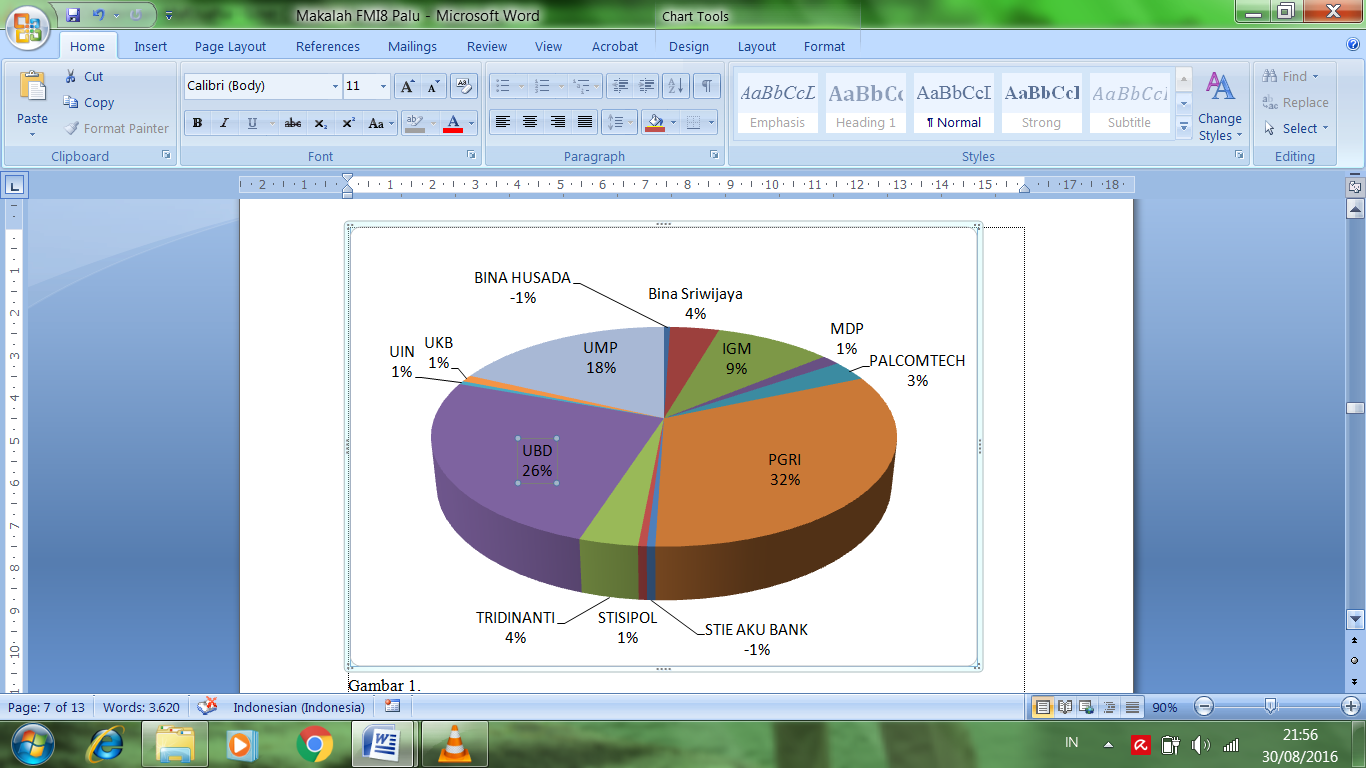 Hasilbrand recognition terlihat seperti pada Gambar 2.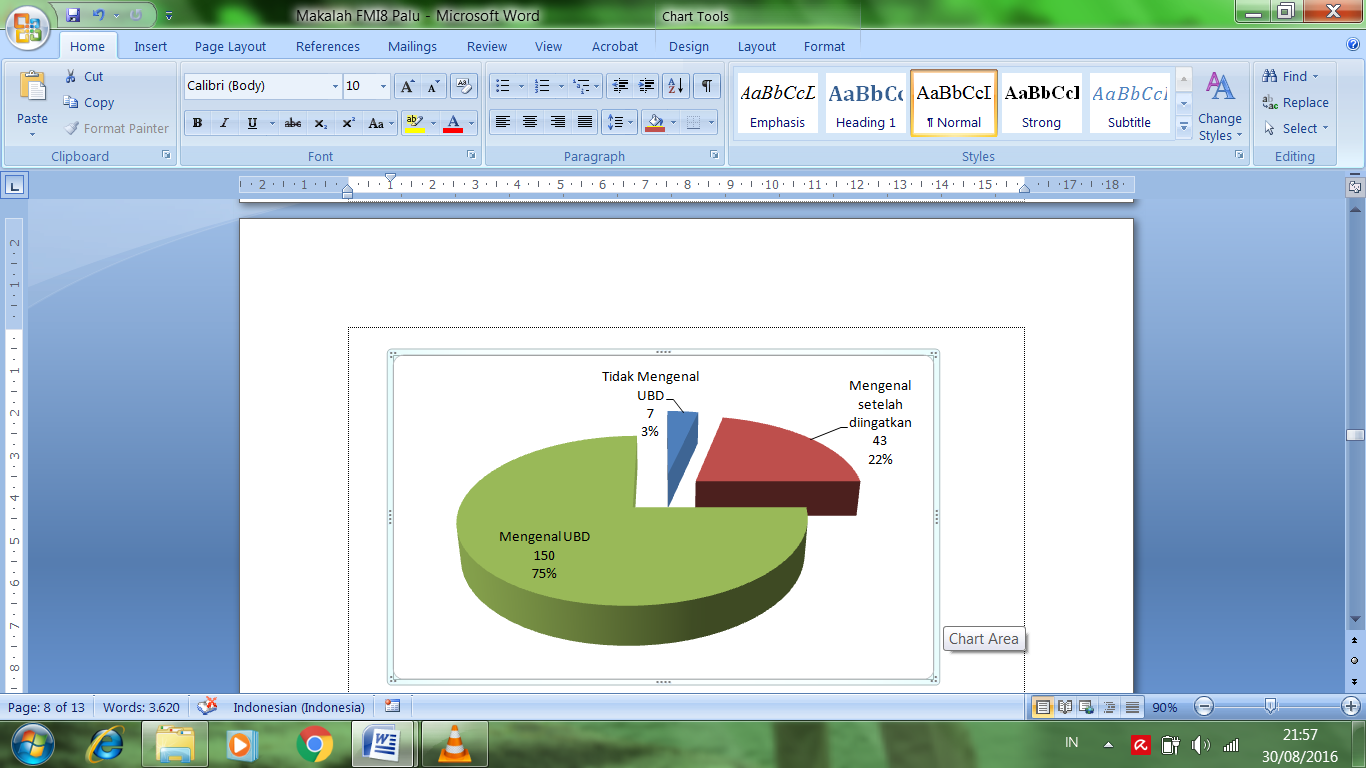 Gambar 2. brand recognition Kategori brand recognition (pengingatan kembali merek UBD) danunaware of brand (tidak mengenal merek UBD sama sekali), dari 200 responden yang berasal dari 46 SMA di Kota Palembang, ada43 responden (22%) saja yang perlu diingatkan kembali akan merek UBD. Hal ituterjadi karena responden lupa untuk mencantumkan merek UBD pada pertanyaansebelumnya, baik dikategori top of mind maupun brand recall. Untuk unaware of brand,ada 7 responden (3%) yang tidak mengenali merek UBD seperti pada Gambar 2.Analisis Brand Association Brand association adalah sesuatu yang berkaitan dengan ingatan mengenai sebuah merek. Ada 10 atribut yang akan diuji asosiasi merek UBD dengan menggunakan uji cochran. Hal ini dilakukan untuk mengetahui hubungan asosiasi-asosiasi tersebut yang terdapat pada merek perguruan tinggi. Kesepuluh atribut itu terlihat seperti pada Tabel 2.Tabel 2. Atribut Penilaian Asosiasi MerekSumber: Hasil Penelitian, 2016Berdasarkan Tabel 2. kemudian dilakukan uji Cochran dengan mengunakan SPSS. Hasil pengujianasosiasi merekdengan menggunakan uji Cochran Q Test dalam beberapa tahap diperoleh 6 atribut yang berasosiasi pada UBD (Cochran’s Q = 2,202 dengan sig.= 0,821), yaitu Lokasi perguruan tinggi yang strategis; Mengembangkan teknologi informasi yang up to date; Universitas terkemuka di kota Palembang; Proses pengajaran yang bermutu; Lulusnya tidak terlalu susah; dan Program studi/jurusannya menarik. Hal ini berarti bahawa UBD dipersepsikan oleh responden sebagai PTS dengan lokasi yang strategis, dikenal sebagai PTS yang mengembangkan teknologi informasi yang up to date dan dianggap sebagai universitas terkemuka di Kota Palembang.Analisis Perceived Quality Perceived quality adalah persepsi responden terhadap keseluruhan mutu atau keunggulan suatu produk atau jasa layanan berkaitan dengan maksud yang diharapkan. Hasil capaian dari persepsi pelanggan masing-masing atribut dapat dilihat pada Tabel 3.Tabel 3. Capaian Persepsi Responden pada Kualitas UBDBerdasarkan Tabel 3. terlihat bahwa persepsi kualitas PTS hampir semua homogen dengan rata-rata kualitas UBD yang dipersepsikan unggul oleh responden adalahkualitas dosen, kualitas pembelajaran yang unggul, fasilitas yang lengkap dan modern, serta adanya kerjasama dengan berbagai instansi/lembaga lain.Analisis Brand Loyalty Analisis brand loyalty dilakukan berdasarkan tingkatan: switcher, habitual buyer, satisfied buyer, liking the brand dan committed buyer. Analisis brand loyalty dalam penelitian ini dilakukan untuk mengetahui loyalitas merek UBD sebagai top of mind. Indikator brand loyalty dari berbagai tingkatan tersebut terlihat seperti pada Tabel 4.Tabel 4. Nilai atribut Brand loyalty Merek Universitas Bina DarmaSumber: Hasil Penelitian, 2016Tabel 4 menunjukan nilai-nilai tingkatanswitcher, habitual buyer, satisfied buyer, liking the brand dan committed buyer dalam loyalitas merek yang dapat dijelaskan sebagai berikut:Analisis Switcher Responden yang berada pada tingkat loyalitas ini dikatakan sebagai calon mahasiswa yang berada pada tingkat paling dasar. Semakin tinggi frekuensi pembelian dari satu merek ke merek lainya mengidentifikasikan bahwa mereka merupakan pembeli yang tidak loyal pada satu merek. Analisis switcher dilakukan untuk mengetahui berapa banyak calon mahasiswa yang sering berpindah-pindah merek PTS lainnya karena berbagai faktor. Nilai switcher pada loyalitas merek UBD sebesar 0,61 menunjukkan bahwa calon mahasiswa UBD merupakan pembeli yang cukup loyal pada merek UBD.Analisis Habitual Buyer Analisis habitual buyerdilakukan untuk mengetahui berapa banyak calon mahasiswa yang ingin kuliah di Universitas Bina Darma karena alasan kesukaan. Sehingga dapat diartikan calon mahasiswa tidak memiliki keinginan khusus untuk melakukan pendaftaran ke PTS lainnya. Nilaihabitual buyer pada Tabel 4 sebesar 0,64 yang artinya berada pada kategori cukup baik.Analisis Satisfied Buyer Analisis satisfied buyer dilakukan untuk mengetahui berapa banyak calon mahasiswa yang merasa puas dengan merek UBD. Satisfied buyer adalah jenis pembeli yang mendapatkan kepuasan dalam melakukan pembelian suatu merek produk tertentu dalam hal ini merek UBD. Nilai satisfied buyer dalam penelitian ini diperoleh sebesar 0,66, artinya bahwa calon mahasiswa merasa cukup puas dengan merek UBD.Analisis Liking The Brand Analisis liking the brand dalam penelitian ini dilakukan untuk mengetahui tingkat kesukaan responden pada merek UBD. Dalam penelitian ini diperoleh nilai sebesar 0,63, artinya bahwa tingkat kesukaan responden pada merek UBD sudah cukup baik.Analisis Committed Buyer Tahapan terakhir dalam tingkatan loyalitas adalah committed buyer. Merek yang memeliki ekuitas merek yang tinggi akan memiliki sejumlah besar pelanggan yang setia dengan segala bentuk komitmenya, nilaicommitted buyer diperoleh sebesar 0,65, artinya bahwa calon mahasiswa memiliki komitmen yang cukup baik pada merek UBD.Berdasarkan analisis loyalitas merek di atas dapat disimpulkan bahwa dari semua indikator menunjukkan nilai yang cukup, artinya bahwa loyalitas merek pada PTScukup baik.Implikasi Manajerial Dari pembahasan yang telah dikemukakan maka diperoleh beberapa informasi yang berguna bagi Universitas Bina Darma Palembang dalam memperbaiki elemen-elemen brand equity Universitas Bina Darma yang terdiri dari analisis brand awareness, analisis brand association, analisis perceived quality dan analisis brand loyalty. Hasil analisis tersebut diharapkan Universitas Bina Darma dapat mempertahankan ataupun memberikan yang lebih agar brand image Universitas Bina Darma dapat selalu terjaga dengan baik di benak calon mahasiswanya. SIMPULANSimpulan dari penelitian ini adalah:Brand Awareness Universitas Bina Darma yang terbagi berdasarkan tingkatan top of mind, brand recall, brand recognition, dan unware brand menunjukkan bahwaTop of Mind Universitas Bina Darma berada pada peringkat pertama dengan 50% (100 responden). Nilai Brand recall  tertinggi adalah Universitas PGRI dengan 32 persen, sedangkan UBD menempati urutan kedua dengan 26 persen dan UMP berada pada brand recall yang ketiga.Kategori brand recognition, ada 43 responden (22%) yang perlu diingatkan kembali akan merek UBD dan untuk unaware of brand, hanyaada 7 responden (3%) yang tidak mengenali merek UBD sama sekali. Brand Assosiation, dari 10 atribut yang terkait dengan Universitas Bina Darma ada 6 asosiasi secara signifikan terasosiasi dengan Universitas Bina Darma, yaitu lokasi perguruan tinggi yang strategis; mengembangkan teknologi informasi yang up to date; Universitas terkemuka di kota Palembang; Proses pengajaran yang lebih mudah; Lulusnya tidak terlalu susah; dan Program studi/jurusannya menarik.Perceived Quality Universitas Bina Darma dinilai sangat penting untuk beberapa atribut kualitas dosen, kualitas pembelajaran yang unggul, fasilitas yang lengkap dan modern, serta adanya kerjasama dengan berbagai instansi/lembaga lain.Brand LoyaltyPTS di Kota Palembang dirasa masih cukup baik karena swither, habitual buyer, satisfied buyer, liking the brand dan committed buyer semuanya memberikan nilai yang hampir sama sebesar 0,6.DAFTAR RUJUKANAaker, D.A. 1997. Manajemen Brand Equity. Mitra Utama, JakartaAilawadi, Kusum L, Donald R. Lehmann, & Scott A. Neslin, 2003. “Revenue Premium as an Outcome Measure of Brand Equity.” Journal of Marketing Vol. 67 (October 2003), 1–17.Dewanti, R., Masruroh, & B., D. 2007. Analisis Brand Equity Bina Nusantara University di Lingkungan SMU Jakarta. Journal The Winners, 8(2), 197–213.Durianto, D., Sugiarto dan T. Sitinjak. 2001. Strategi Menaklukan Pasar Melalui Riset Ekuitas dan Prilaku Merek. PT. Gramedia Pustaka Umum, Jakarta.Farquhar, P.H. 1989. “Managing Brand Equity”, Marketing Research, Vol. 1 pp. 24-33.Gaspersz, Vincent,2008. Total Quality Management. PT Gramedia Pustaka Utama, Jakarta. Guiltinan, Joseph P dan Gordon W. Paul. 1992. Strategi dan Program Manajemen Pemasaran, Terjemahan, Edisi Kedua Erlangga, Jakarta.Gunarto, Muji. 2009. “Pengaruh Bauran Promosi terhadap Citra Perusahaan dan Kepuasan Konsumen serta Implikasinya terhadap Loyalitas Pelanggan Minyak Pelumas Mobil di Kota Palembang”, Kajian Ekonomi Jurnal Penelitian Bidang Ekonomi, Vol. 8 No. 1: 1-86 Juni 2009.Gunarto, Muji dan M. Amiruddin Syarif. 2014. “Penggunaan Analisis Biplot pada Pemetaan Perguruan Tinggi Swasta Di Kota Palembang”, Forum Manajemen Indonesia 6 Medan, Proceedings FMI6, November 2014 Medan.Gunarto, Muji. 2016. Analysis on the Positioning of Private Higher Education Institutions Based on Fields of Science. In 1st UPI International Conference on Sociology Education (UPI ICSE 2015) (pp. 1–4). http://www.atlantis-press.com/.Kasali, R. 2005. Membidik Pasar Indonesia. Gramedia Pustaka Utama, JakartaKotler, Philip. 2005. Manajamen Pemasaran, Jilid 1 dan 2. Jakarta: PT. Indeks Kelompok Gramedia.Lassar, Walfried, Banwari Mittal, and Arun Sharma, 1995. "Measuring customer-based brand equity", Journal of Consumer Marketing, Vol. 12 Iss 4 pp. 11 – 19.Pitta, Dennis A and Lea Prevel Katsanis, 1995." Understanding brand equity for successful brand extension", Journal of Consumer Marketing, Vol. 12 Iss 4 pp. 51 – 64.Priyanto, A., Sutartono, Agus Riyanto, Iwan Setiawan. 2010. ”Pengaruh Citra Merek (Brand Image) Perguruan Tinggi terhadap Preferensi Pemilihan Perguruan Tinggi di Kalangan Siswa SLTA (Studi Perbandingan pada Tiga Perguruan Tinggi Negeri)”. Laporan Penelitian. Fakultas Ilmu Sosial dan Ilmu Politik, Universitas Terbuka.Rangkuti, Freddy. 2004. The Power Of Brands Teknik Mengelola Brand Equity dan Strategi Pengembangan Merek Plus Analisis Kasus demgan SPSS. PT. Gramedia Pustaka Utama, Jakarta.Shcherbak, Valeriya G., dan Svіtlana M. Marchenko, 2016. Formation and Decvelopment of Brand Equity of Higher Education Institution. Actual Problems of Economics. Vol. 6 (180). Sunda, Rakeyan Kalang, 2011. “Analisis Brand Equity Radio Megaswara dalam Persaingan Industri Penyiaran Radio”. Skripsi. Departemen Manajemen, Fakultas Ekonomi dan Manajemen, Institut Pertanian Bogor.Siswadi, dan Suharjo B. 1999. Analisis Eksplorasi Data Peubah Ganda. Bogor: Jurusan Matematika FMIPA IPB. NoNama PTSFrekuensiPersentase1Universitas Bina Darma (UBD)10050,02Univ. PGRI4120,53UMP3517,54MDP73,55Univ. TRIDINANTI42,06UIGM42,07Univ. KADER BANGSA21,08PALCOMTEK21,09BINA SRIWIJAYA10,510ST. Satya Negara10,511STIE MUSI10,512Stisipol10,513STMIK MDP10,5Total200100,0NoAtributJumlahJumlahPersentasePersentaseNoAtributYaTidakYaTidak1Universitas terkemuka di kota Palembang1425871%29%2Mengembangkan teknologi informasi yang up to date1455573%28%3Biaya kuliah yang murah10010050%50%4Lokasi perguruan tinggi yang strategis1465473%27%5Banyak prestasi mahasiswa1227861%39%6Proses pengajaran yang bermutu1445672%28%7Alumninya lebih mudah mendapatkan pekerjaan1178359%42%8Masuknya tidak terlalu susah1653583%18%9Lulusnya tidak terlalu susah1415971%30%10Program studi/jurusannya menarik1366468%32%NoAtributCapaian1Dosen yang berkualitas0,862Proses pembelajaran yang unggul0,823Fasilitas lengkap dan modern0,814Adanya kerjasama dengan berbagai instansi0,805Suasana dan lingkungan belajar yang kondusif0,786Sistem layanan mahasiswa yang cepat dan tanggap0,787Hubungan harmonis dan terbuka, antara mahasiswa, dosen dan lembaga0,768Sistem administrasi dan akademik terkomputerisasi0,779Kualitas alumni yang unggul dan diakui0,7710Ragam dan kualitas aktivitas kemahasiswaan0,75NoAtributCapaian1Tidak ada pilihan PT lain yang anda pertimbangkan selain Universitas Bina Darma0,612Memilih Universitas Bina Darma karena sudah terbiasa/suka dengan Universitas Bina Darma0,643Yakin Universitas Bina Darma akan memenuhi harapan akan sebuah PTS yang ideal0,664Universitas Bina Darma lebih bergengsi daripada PT lainnya0,635Akan mengajak orang lain masuk ke Universitas Bina Darma0,65